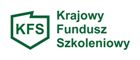          Zwoleń, dnia ..................................................................................................Pieczęć przedsiębiorcyWniosek pracodawcy o finansowanie kształcenia ustawicznego z Krajowego Funduszu SzkoleniowegoNa zasadach określonych w art. 69a i 69b ustawy z dnia 20 kwietnia 2004 r. o promocji zatrudnienia i instytucjach rynku pracy (Dz.U. z 2018 r. poz. 1265 i 1149) oraz Rozporządzenia Ministra Pracy i Polityki Społecznej z dnia 14 maja 2014 r. w sprawie przyznawania środków z Krajowego Funduszu Szkoleniowego (Dz.U. z 2018 r. poz. 117 z późn. zm.).DANE PRACODAWCY1. Nazwa pracodawcy .............................................................................................................................................. ....................................................................................................................................................................................................................................................................................................................................................................2. Adres siedziby firmy ........................................................................................................................................... ..................................................................................................................................................................................3. Tel ........................................... fax ........................................... e-mail ..............................................................4. REGON ............................................... NIP ................................................. PKD* ...........................................5. Miejsce prowadzenia działalności ...................................................................................................................... .................................................................................................................................................................................6. Rodzaj prowadzonej działalności .......................................................................................................................7. Wielkość przedsiębiorcy  mikro    mały    średni  duży    inny (jaki?) ...............................................................8. Liczba zatrudnionych pracowników ...................................................................................................................9. Nazwa banku i nr konta ...................................................................................................................................... ................................................................................................................................................................................. .................................................................................................................................................................................10. Imię i nazwisko osoby upoważnionej do reprezentowania pracodawcy:................................................................................................................................................................................. 11. Osoba wskazana do kontaktów z PUP:.............................................	.............................................	.............................................Imię i nazwisko	stanowisko	telefon służbowy	12. Imię, nazwisko i stanowisko służbowe osób upoważnionych do podpisania umowy: ....................................................................................................................................................................................................................................................................................................................................................................DANE DOTYCZĄCE KSZTAŁCENIA USTAWICZNEGO1. Rodzaj działań do sfinansowania z KFSFinansowaniu podlegają wyłącznie koszty kursów, szkoleń, egzaminów, studiów podyplomowych, badań lekarskich i psychologicznych, ubezpieczenia NNWW przypadku kursów, studiów podyplomowych i egzaminów – należy wpisać tematykę szkoleń, kierunek studiów i rodzaj egzaminów oraz nazwę wykonawcy, adres jego siedziby, a także miejsce odbywania zajęć: ............................................................................................................................................................................................................................................................................................................................................................................................................................................................................................................................................................................................................................................................................................................................................................................................................................................................................................................Planowany termin realizacji działań: ........................................................................................................................2. Całkowita wysokość wydatków na działania wskazane w pkt 1 ........................................................................w tym:- kwota wnioskowana z KFS: ................................................................................................................................. - kwota wkładu własnego*: ......................................................................................................................................- kosztów kształcenia ustawicznego na jednego uczestnika ..................................................................................*Uwaga:- Na podstawie art. 69b ust. 1 ustawy z dnia 20 kwietnia 2004 roku o promocji zatrudnienia i instytucjach rynku pracy (Dz.U. z 2018 r. poz. 1265 i 1149) na wniosek pracodawcy, na podstawie umowy, starosta może przeznaczyć środki z KFS na sfinansowanie: kosztów kształcenia ustawicznego pracowników i pracodawcy w wysokości:80% kosztów kształcenia ustawicznego, nie więcej jednak niż 300% przeciętnego wynagrodzenia w danym roku na jednego uczestnika;100% kosztów kształcenia ustawicznego, nie więcej jednak niż 300% przeciętnego wynagrodzenia w danym roku na jednego uczestnika w przypadku mikroprzedsiębiorstw.3. Wnioskowane środki rezerwy KFS będą przeznaczone na  finansowanie z uwzględnieniem poniższych priorytetów na rok 2018 (właściwe zaznaczyć):Wsparcie kształcenia ustawicznego w zidentyfikowanych w danym powiecie lub województwie zawodach deficytowych,Wsparcie kształcenia ustawicznego osób po 45 roku życia,4. Uzasadnienie potrzeby odbycia kształcenia ustawicznego, przy uwzględnieniu obecnych lub przyszłych potrzeb pracodawcy oraz obowiązujących priorytetów wydatkowania środków KFS:........................................................................................................................................................................................................................................................................................................................................................................................................................................................................................................................................................................................................................................................................................................................................................................................................................................................................................................................................................................................................................................................................................................................................................................................................................................................................................................................................................................................................................................5. Uzasadnienie wyboru realizatora usługi kształcenia ustawicznego finansowanej ze środków KFS, wraz z następującymi informacjamiNazwa i siedziba realizatora usługi kształcenia ustawicznego:
........................................................................................................................................................................................................................................................................................................................................................ Nazwa i liczba godzin kształcenia ustawicznego ........................................................................................................................................................................................................................................................................................................................................................ Posiadanie przez realizatora usługi kształcenia ustawicznego certyfikatów jakości oferowanych usług kształcenia ustawicznego, a w przypadku kursów  - posiadanie dokumentu, na podstawie którego prowadzi on pozaszkolne formy kształcenia ustawicznego, jeżeli informacja ta nie jest dostępna w publicznych rejestrach elektronicznych (jeżeli tak to prosimy o dostarczenie kopi dokumentu potwierdzającego za zgodność z oryginałem)....................................................................................................................................................................................................................................................................................................................................................................................................................................................................................................................................................................................................................................................................................................................................................................................................................................................................................................................................................................................................................................................................................................................................................................................................................................................Cena usługi kształcenia ustawicznego w porównaniu z ceną podobnych usług oferowanych na rynku, o ile są dostępne ................................................................................................................................................................................................................................................................................................................................................................................................................................................................................................................................................................................................................................................................................................................ 6. Informacja o planach dotyczących dalszego zatrudnienia osób, które będą objęte kształceniem ustawicznym finansowanym ze środków KFSWskazanie osoby/osób, która ma być objęta kształceniem ustawicznym wraz z planami dalszego zatrudnienia: ...................................................................................................................................................... ................................................................................................................................................................................................................................................................................................................................................................................................................................................................................................................................................................................................................................................................................................................ UWAGA!
Pracodawca może ubiegać się o finansowanie jeszcze nierozpoczętej formy kształceniaŚrodki Krajowego Funduszu Szkoleniowego są środkami publicznymi w rozumieniu ustawy o finansach publicznych. Zgodnie z ustawą o podatku od towarów i usług oraz rozporządzeniem Ministra Finansów w sprawie zwolnień od podatku od towarów i usług oraz warunków stosowania tych zwolnień, zwalnia się od podatku usługi kształcenia zawodowego lub przekwalifikowania zawodowego finansowane w co najmniej 70 % ze środków publicznychOświadczenia strony występującej z wnioskiem bądź osoby upoważnionejwszystkie podane we wniosku informacje są prawdziwe i zgodne ze stanem faktycznym;nie toczy się w stosunku do jednostki, którą reprezentuję postępowanie upadłościowe i nie został zgłoszony wniosek o likwidację;nie zostałem skazany prawomocnym wyrokiem za naruszenie praw pracowniczych lub nie jestem objęty postępowaniem wyjaśniającym w tej sprawie;nie posiadam zaległości w opłacaniu należnych podatków;nie posiadam zaległości z tytułu opłacania składek na ubezpieczenia społeczne, ubezpieczenie zdrowotne, Fundusz Pracy, Fundusz Gwarantowanych Świadczeń Pracowniczych;jestem świadomy odpowiedzialności karnej za złożenie fałszywego oświadczenia.PROWADZĘ/NIE PROWADZĘ* działalność(ci) gospodarczą(ej) w rozumieniu przepisów ustawy z dnia 06.03.2018 r.  Prawo Przedsiębiorców (Dz. U. z 2018 r. poz. 646, z późń. zm.).Zgodnie z Ustawą z dnia 30.04.2004 r. o postępowaniu w sprawach dotyczących pomocy publicznej (Dz. U. z 2016 r. poz. 1808 z późn. zm.): (zaznaczyć odpowiednio X)
JESTEM BENEFICJENTEM pomocy publicznej, w związku z czym podlegam przepisom ustawy o pomocy publicznej (patrz pouczenie)NIE JESTEM BENEFICJENTEM pomocy publicznej i nie podlegam przepisom ustawy o pomocy publicznejWyrażam zgodę na przetwarzanie moich danych osobowych dla celów związanych z wykonywaniem zadań Powiatowego Urzędu Pracy w Zwoleniu, zgodnie z ustawą z dnia 10 maja 2018 roku o ochronie danych osobowych (Dz. U. z 2018r., poz. 1000).	.....................................................
		pieczątka i podpis pracodawcyDo wniosku należy dołączyć:Oświadczenie beneficjenta pomocy publicznej – załącznik nr 1.Formularz informacji przedstawianych przy ubieganiu się o pomoc de minimis – załącznik nr 2.Informacja o wysokości uzyskanej pomocy de minimis  - załącznik nr 3.Zaświadczenia o pomocy de minimis (oraz zaświadczenia o pomocy de minimis w rolnictwie lub rybołówstwie) jakie podmiot otrzymał w roku, w którym ubiega się o pomoc, oraz w ciągu 2 poprzedzających go lat.Wykaz osób objętych pomocą - załącznik nr 4.W przypadku wnioskowania o sfinansowanie studiów podyplomowych  - załącznik nr 5 (wypełniony przez organizatora studiów podyplomowych).Uczestnicy działań finansowanych ze środków KFS – załącznik nr 6.Kopia dokumentu (potwierdzona za zgodność z oryginałem) przedstawiającego potwierdzenie oznaczenia formy prawnej prowadzonej działalności – w przypadku braku wpisu do Krajowego Rejestru Sądowego lub Centralnej Ewidencji i Informacji Działalności Gospodarczej.Program, zakres egzaminu kursów/szkoleń/studiów podyplomowych wymienionych we wniosku.Wzór dokumentu potwierdzającego kompetencje nabyte przez uczestników, wystawionego przez realizatora usługi kształcenia ustawicznego, o ile nie wynika on z przepisów powszechnie obowiązujących.Pouczenie:
Zgodnie z art. 2 pkt 16 Ustawy z dnia 30.04.2004 r. o postępowaniu w sprawach pomocy publicznej (Dz.U. z 2016 r. poz. 1808 z późn. zm.) przez beneficjenta pomocy publicznej należy rozumieć podmiot prowadzący działalność gospodarczą, w tym podmiot prowadzący działalność   zakresie rolnictwa lub rybołówstwa, bez względu na formę organizacyjno-prawną oraz sposób finansowania, który otrzymał pomoc publiczną.Przez działalność gospodarczą (art. 2 pkt 17 ustawy o postępowaniu w sprawach pomocy publicznej) należy rozumieć działalność, do której mają zastosowanie reguły konkurencji określone w przepisach części trzeciej tytułu VI rozdziału 1 Traktatu ustanawiającego Wspólnotę Europejską.Ponadto, gdy pracodawca podlega przepisom ustawy o pomocy publicznej, zastosowanie mają:rozporządzenie komisji (UE) Nr 1407/2013 z dnia 18 grudnia 2013 r. w sprawie stosowania art. 107 i 108 Traktatu o funkcjonowaniu Unii Europejskiej do pomocy de minimis (Dz. Urz. UE L 352 z 24.12.2013) lubrozporządzenie komisji (UE) Nr 1408/2013 z dnia 18 grudnia 2013 r. w sprawie stosowania art. 107 i 108 Traktatu o funkcjonowaniu Unii Europejskiej do pomocy de minimis w sektorze rolnym (Dz. Urz. UE L 352 z 24.12.2013) lubrozporządzenie rady (WE) Nr 717/2014 z dnia 27 czerwca 2014 r. w sprawie stosowania art. 107 i 108 Traktatu o funkcjonowaniu Unii Europejskiej do produktów rybołówstwa i akwakultury (Dz. Urz. UE L 190 z 28.06.2014).....................................................pieczątka i podpis pracodawcyADNOTACJA PRACOWNIKA PUP:……………………………………………………………………………………………………………………………………………………………………………………………………………………………………………………………………………………………………………………………………………………………….....................................................pieczątka i podpis pracownika urzęduZałącznik nr 1 OŚWIADCZENIE BENEFICJENTA POMOCY PUBLICZNEJ1) Imię i nazwisko albo nazwa ................................................................................................................................ .................................................................................................................................................................................. 2) Adres miejsca zamieszkania albo adres siedziby ................................................................................................ .................................................................................................................................................................................. 4) Numer identyfikacji podatkowej (NIP) ............................................................................................................... SPEŁNIAM / NIE SPEŁNIAM*  warunki(ów) rozporządzenia Komisji (UE) Nr 1407/2013 z dnia 18 grudnia 2013r. w sprawie stosowania art.107 i 108 Traktatu o funkcjonowaniu Unii Europejskiej do pomocy de minimis (Dz. Urz. UE L 352 z 24.12.2013r.);SPEŁNIAM / NIE SPEŁNIAM / NIE DOTYCZY* warunki(ów) rozporządzenia Komisji (UE) Nr 1408/2013 z dnia 18 grudnia 2013r. w sprawie stosowania art. 107 i 108 Traktatu o funkcjonowaniu Unii Europejskiej do pomocy de minimis w sektorze rolnym (Dz. Urz. UE L 352 z 24.12.2013);SPEŁNIAM / NIE SPEŁNIAM / NIE DOTYCZY* warunki(ów) rozporządzenia rady (WE) nr 717/2014 z dnia 27 czerwca 2014 r. w sprawie stosowania art. 107 i 108 Traktatu o funkcjonowaniu Unii Europejskiej do pomocy de minimis w sektorze rybołówstwa i akwakultury ((Dz. Urz. UE L. 190, z 28.06.2014 str. 45);OTRZYMAŁEM / NIE OTRZYMAŁEM* pomoc(y) de minimis w roku, w którym ubiegam się o pomoc oraz w ciągu 2 poprzedzających go lat podatkowych. Wielkość pomocy de minimis otrzymana w tym okresie wynosi** ..............................;OTRZYMAŁEM / NIE OTRZYMAŁEM* pomoc(y) de minimis  w rolnictwie w roku, w którym ubiegam się o pomoc oraz w ciągu 2 poprzedzających go lat podatkowych. Wielkość pomocy de minimis w rolnictwie otrzymana w tym okresie wynosi**  ..............................;OTRZYMAŁEM / NIE OTRZYMAŁEM* pomoc(y) de minimis w rybołówstwie w roku, w którym ubiegam się o pomoc oraz w ciągu 2 poprzedzających go lat podatkowych. Wielkość pomocy de minimis w rybołówstwie otrzymana w tym okresie wynosi** ..............................;OTRZYMAŁEM / NIE OTRZYMAŁEM* pomoc(y) publiczną(ej) przeznaczonej na te same koszty kwalifikujące się do objęcia pomocą, na pokrycie których ubiegam się o pomoc de minimis (lub de minimis w rolnictwie / rybołówstwie);.....................................................pieczątka i podpis pracodawcyZałącznik nr 3 INFORMACJA O WYSOKOŚCI UZYSKANEJ POMOCY DE MINIMISW przypadku otrzymania pomocy de minimis należy wypełnić poniższe zestawienia oraz dołączyć wszystkie zaświadczenia o otrzymanej pomocy de minimis w okresie, o którym mowa wyżej.1) Imię i nazwisko albo nazwa....................................................................................................................................................................................................................................................................................................................................................................2) Adres miejsca zamieszkania albo adres siedziby....................................................................................................................................................................................................................................................................................................................................................................4) Numer identyfikacji podatkowej (NIP) ..............................................................................................................................................., dnia ...............................	.....................................................pieczątka i podpis pracodawcyZałącznik 4........................................	Zwoleń  dnia,.................................      Pieczątka firmowaWykaz osób objętych pomocą w ramach KFS.....................................................pieczątka i podpis pracodawcyZałącznik nr 5 Załącznik Nr 2......................................................				        ................................, dn. .......................... pieczęć uczelni lub organizatora     studiów podyplomowychZAŚWIADCZENIE  UCZELNI(ORGANIZATORA  STUDIÓW  PODYPLOMOWYCH)O  NAZWIE, TERMINIE REALIZACJI  I  KOSZCIE  STUDIÓW  PODYPLOMOWYCH............................................................................................................................................................................nazwa uczelni lub organizatora studiów podyplomowych  i adres............................................................................................................................................................................zaświadcza, iż jest organizatorem ............................................................................................................................................................................................................................................................................................................................................................................................................................................................................. nazwa kierunku studiów podyplomowych2. Całkowity koszt studiów podyplomowych   wynosi:  .................................................................................... zł,    (słownie: ......................................................................................................................................................... zł)3. Proponowane terminy opłat ratalnych: a) I  rata - ............................. zł, termin płatności - .....................................................,b) II rata - ............................ zł, termin płatności - .....................................................,c) III  rata - .......................... zł, termin płatności - .....................................................,d) IV  rata - .......................... zł, termin płatności - ......................................................4. Studia podyplomowe będą  realizowane w terminie od .................................... do .....................................5. Pani/Pan ........................................................... zam. ................................................................................................................................................................................ Nr PESEL .........................................................................................................................................podpis i pieczęć osoby uprawnionej do wydawania zaświadczenia w imieniu uczelni lub organizatora studiów podyplomowychZałącznik nr 6.....................................................pieczątka i podpis pracodawcyWyszczególnienieWyszczególnienieLiczba osóbLiczba osóbLiczba osóbWyszczególnienieWyszczególnieniePracodawcaPracownicyPracownicyWyszczególnienieWyszczególnieniePracodawcaogółemkobietyLiczba osób ogółemLiczba osób ogółemWg rodzaju wsparciaKursy realizowane z inicjatywy pracodawcy lub za jego zgodąWg rodzaju wsparciaStudia podyplomowe realizowane z inicjatywy pracodawcy lub za jego zgodąWg rodzaju wsparciaEgzaminy umożliwiające uzyskanie dokumentów potwierdzających nabyte umiejętności, kwalifikacji lub uprawnień zawodowychWg rodzaju wsparciaBadania lekarskie i psychologiczne wymagane do podjęcia kształcenia lub pracy zawodowej po ukończonym kształceniuWg rodzaju wsparciaUbezpieczenie NNW w związku z podjętym kształceniemWg grup wiekowych15-24 lataWg grup wiekowych25-34 lataWg grup wiekowych35-44 lataWg grup wiekowych45 lat i więcejL.p.Nazwa podmiotu udzielającego pomocyPodstawa prawna otrzymanej pomocyDzień udzielenia pomocy publicznejForma pomocyWartość udzielonej pomocy (zł/euro)Razem:Razem:Razem:Razem:Razem:złRazem:Razem:Razem:Razem:Razem:euroLPNazwisko i ImięStanowiskoData rozpoczęcia i zakończenia umowy o pracęWykształcenieMiejsce zatrudnieniaKorzystał /Nie korzystał ze środków KFSw 2018r. w kwocieUczestnicy działań finansowanych ze środków KFS Uczestnicy działań finansowanych ze środków KFS Uczestnicy działań finansowanych ze środków KFS Uczestnicy działań finansowanych ze środków KFS Uczestnicy działań finansowanych ze środków KFS WyszczególnienieWyszczególnienieWyszczególnienieWyszczególnienieLiczba pracodawcówLiczba pracodawcówLiczba pracodawcówLiczba pracownikówLiczba pracownikówWyszczególnienieWyszczególnienieWyszczególnienieWyszczególnienieLiczba pracodawcówLiczba pracodawcówLiczba pracodawcówrazemkobietyWyszczególnienieWyszczególnienieWyszczególnienieWyszczególnieniew okresie sprawozdawczymw okresie sprawozdawczymw okresie sprawozdawczymw okresie sprawozdawczymw okresie sprawozdawczym000011123Objęci wsparciem KFS ogółem Objęci wsparciem KFS ogółem Objęci wsparciem KFS ogółem 1z wiersza 1według rodzaju wsparcia kursy2z wiersza 1według rodzaju wsparcia studia podyplomowe3z wiersza 1według rodzaju wsparcia egzaminy4z wiersza 1według rodzaju wsparcia badania lekarskie i/lub psychologiczne5z wiersza 1według rodzaju wsparcia ubezpieczenie NNW6z wiersza 1według poziomu wykształceniawyższe 7z wiersza 1według poziomu wykształceniapolicealne i średnie zawodowe 8z wiersza 1według poziomu wykształceniaśrednie ogólnokształcące9z wiersza 1według poziomu wykształceniazasadnicze zawodowe 10z wiersza 1według poziomu wykształceniagimnazjalne i poniżej 11z wiersza 1według grup wielkich zawodów i specjalnościPrzedstawiciele władz publicznych, 
wyżsi  urzędnicy i kierownicy      12z wiersza 1według grup wielkich zawodów i specjalnościSpecjaliści                 13z wiersza 1według grup wielkich zawodów i specjalnościTechnicy i inny średni personel    14z wiersza 1według grup wielkich zawodów i specjalnościPracownicy biurowi          15z wiersza 1według grup wielkich zawodów i specjalnościPracownicy usług i sprzedawcy16z wiersza 1według grup wielkich zawodów i specjalnościRolnicy, ogrodnicy, leśnicy i rybacy17z wiersza 1według grup wielkich zawodów i specjalnościRobotnicy przemysłowi i rzemieślnicy   18z wiersza 1według grup wielkich zawodów i specjalnościOperatorzy i monterzy maszyn i urządzeń          19z wiersza 1według grup wielkich zawodów i specjalnościPracownicy przy pracach prostych   20z wiersza 1według grup wielkich zawodów i specjalnościSiły zbrojne 21z wiersza 1według grup wielkich zawodów i specjalnościBez zawodu                    22z wiersza 1wykonujący pracę w szczególnych warunkach 
oraz pracę o szczególnym charakterze wykonujący pracę w szczególnych warunkach 
oraz pracę o szczególnym charakterze 23z wiersza 1w tym osoby mogące udokumentować wykonywanie przez
co najmniej 15 lat pracy w szczególnych warunkach lub pracy
o szczególnym charakterzew tym osoby mogące udokumentować wykonywanie przez
co najmniej 15 lat pracy w szczególnych warunkach lub pracy
o szczególnym charakterze24